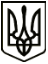 УКРАЇНАМЕНСЬКА МІСЬКА РАДАМенського району Чернігівської області Р О З П О Р Я Д Ж Е Н Н Я Від 24 липня 2020 року			№ 190Про внесення змін до загального та спеціального фондів бюджетуМенської міської об’єднаної територіальної громади на 2020 рікВідповідно до положень Бюджетного кодексу України, ст. 26 Закону України «Про місцеве самоврядування в Україні», рішення № 700 «Про бюджет Менської міської об’єднаної територіальної громади на 2020 рік» від 26.12.2019 року, за погодженням постійної комісії з питань планування, фінансів, бюджету та соціально-економічного розвитку Менської міської ради:За рахунок зменшення кошторисних призначень загального фонду відділу освіти Менської міської ради по загальноосвітніх навчальних закладах в частині видатків на оплату послуг в сумі 138420,00 грн. збільшити кошторисні призначення спеціального фонду відділу освіти Менської міської ради, а саме: по загальноосвітніх навчальних закладах в частині видатків на капітальний ремонт в сумі 65740,00 грн., по станції юних техніків в частині видатків на капітальний ремонт в сумі 10500,00 грн., по мистецькій школі в частині видатків на капітальний ремонт в сумі 62180,00 грн.(КПКВК 0611020 КЕКВ 3132+ 65740,00 грн., КПКВК 0611090 КЕКВ 3132+ 10500,00 грн., КПКВК 0611100 КЕКВ 3132 + 62180,00 грн., КПКВК 0611020 КЕКВ 2240 – 138420,00 грн.)Уточнити залишок загального фонду, що склався станом на 01.01.2020 року, в сумі 56500,00 грн. Кошти направити на збільшення кошторисних призначень спеціального фонду відділу освіти Менської міської ради по загальноосвітніх навчальних закладах в частині видатків на капітальний ремонт в сумі 56500,00 грн.(КПКВК 0611020 КЕКВ 3132+56500,00 грн.)Уточнити залишок загального фонду, що склався станом на 01.01.2020 року, в сумі 400000,00 грн. Кошти направити на збільшення кошторисних призначень спеціального фонду відділу освіти Менської міської ради, а саме: по загальноосвітніх закладах в частині видатків в частині видатків на реконструкцію та реставрацію інших об’єктів в сумі 200000,00 грн. по дошкільних навчальних закладах в частині видатків на реконструкцію та реставрацію інших об’єктів в сумі 200000,00 грн. (модемні лічильники).(КПКВК 0611020 КЕКВ 3142+200000,00 грн., КПКВК 0611010 КЕКВ 3142+200000,00 грн.)Збільшити доходну частину загального фонду (код доходів 41054900) в сумі 3600000,00 грн., на реалізацію програми «Спроможна школа для кращих результатів», кошти направити на збільшення кошторисних призначень спеціального фонду відділу освіти Менської міської ради по виконанню заходів в рамках реалізації програми «Спроможна школа для кращих результатів» в частині видатків в частині видатків на капітальний ремонт в сумі 3600000,00 грн. (КПКВК 0611180 КЕКВ 3132+3600000,00 грн.) Уточнити залишок загального фонду, що склався станом на 01.01.2020 року, в сумі 400000,00 грн. Кошти направити на збільшення кошторисних призначень спеціального фонду відділу освіти Менської міської ради по виконанню заходів в рамках реалізації програми «Спроможна школа для кращих результатів» в частині видатків в частині видатків на капітальний ремонт в сумі 400000,00 грн., співфінансування по реалізації програми «Спроможна школа для кращих результатів»(КПКВК 0611180 КЕКВ 3132+400000,00 грн.)За рахунок власних надходжень спеціального фонду (код доходів 25020100) відділу освіти Менської міської ради по загальноосвітніх навчальних закладах в сумі 37527,00 грн., збільшити кошторисні призначення спеціального фонду в частині видатків на оплату предметів та матеріалів в сумі 37527,00 грн. (оприбуткування паркану Синявського ЗЗСО). (КПКВК 0611020 КЕКВ 2210 +37527,00 грн.)За рахунок власних надходжень спеціального фонду (код доходів 25010400) відділу освіти Менської міської ради по мистецькій школі в сумі 100,00 грн., збільшити кошторисні призначення спеціального фонду в частині видатків на оплату предметів та матеріалів в сумі 100,00 грн. (оприбуткування скла та віконних рам по мистецькій школі). (КПКВК 0611100 КЕКВ 2210 +100,00 грн.)За рахунок власних надходжень спеціального фонду (код доходів 25010400) відділу освіти Менської міської ради по загальноосвітніх навчальних закладах в сумі 2280,00 грн., збільшити кошторисні призначення спеціального фонду в частині видатків на оплату предметів та матеріалів в сумі 2280,00 грн. (оприбуткування шиферу по Менському ОЗЗСО ім. Т.Г. Шевченка). (КПКВК 0611020 КЕКВ 2210 +2280,00 грн.)За рахунок власних надходжень спеціального фонду (код доходів 25010400) відділу освіти Менської міської ради по дошкільних навчальних закладах в сумі 80260,00 грн., внести зміни до видаткової частини спеціального фонду, а саме: збільшити кошторисні призначення спеціального фонду в частині видатків на оплату предметів та матеріалів в сумі 45260,00  грн. (оприбуткування лишків інвентаризації по Макошинському ЗДО та Стольненському ЗДО) та збільшити кошторисні призначення спеціального фонду в частині видатків на оплату обладнання і предметів довгострокового користування в сумі 35000,00 грн. (оприбуткування лишків інвентаризації по Макошинському ЗДО)(КПКВК 0611010 КЕКВ 2210 +45260,00 грн., КЕКВ 3110+35000,00 грн.)За рахунок власних надходжень спеціального фонду (код доходів 25010400) відділу освіти Менської міської ради по загальноосвітніх навчальних закладах в сумі 600,00 грн., збільшити кошторисні призначення спеціального фонду в частині видатків на оплату предметів та матеріалів в сумі 600,00 грн. (оприбуткування лишків інвентаризації по Синявському ЗЗСО). (КПКВК 0611020 КЕКВ 2210 +600,00 грн.)За рахунок зменшення кошторисних призначень загального фонду Менської міської ради по утриманню та розвитку інших об’єктів транспортної інфраструктури в частині видатків на оплату предметів та матеріалів в сумі 10200,00 грн., збільшити кошторисні призначення загального фонду Менської міської ради по апарату управління в частині видатків на інші поточні видатки в сумі 10200,00 грн. (для оплати сертифікату на введення в експлуатацію об’єкта будівництва)(КПКВК 0117442 КЕКВ 2210 -10200,00 грн., КПКВК 0110150 КЕКВ2800+ 10200,00 грн.)Контроль за виконанням розпорядження покласти на постійну комісію з питань планування, фінансів, бюджету та соціально – економічного розвитку Менської міської ради.Секретар міської ради	Ю.В. Стальниченко